ESCOLA _________________________________DATA:_____/_____/_____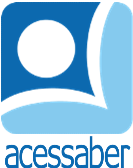 PROF:_______________________________________TURMA:___________NOME:________________________________________________________Os direitos das mulheres no BrasilNem sempre as mulheres tiveram os mesmos direitos que os homens. Durante muito tempo, elas não puderam fazer as mesmas coisas que eram permitidas aos homens.Até 1879, as mulheres não podiam frequentar o ensino superior no Brasil. E, mesmo depois de terem conseguido esse direito, as mulheres que decidiam estudar na universidade sofriam muito preconceito por parte dos colegas, professores e familiares.Foi só na década de 1930 que as mulheres passaram a ter o direito de votar e de se candidatar a cargos públicos. Até então, no Brasil, só os homens tinham esses direitos.Em 1988, a Constituição Federal do Brasil passou a estabelecer que homens e mulheres são iguais em direitos e obrigações, proibindo qualquer forma de discriminação em função do gênero. Mesmo assim, muitas mulheres ainda sofrem discriminação e maus-tratos.Em 2006, foi promulgada a Lei Maria da Penha, que tem por finalidade coibir todo tipo de violência doméstica contra a mulher.Atualmente, as mulheres trabalham nas mais diversas funções, ocupam cargos públicos e de chefia, podem estudar e votar.Mas as mulheres ainda sofrem discriminação, o que pode ser visto na diferença salarial entre homens e mulheres que ocupam o mesmo cargo e na violência que muitas sofrem todos os dias.Buriti mais geografia. Editora: Moderna.QuestõesO que acontecia quando as mulheres conseguiram o direito a frequentar as universidades?R: ______________________________________________________________________________________________________________________________________Quando as mulheres tiveram direito ao voto?R: __________________________________________________________________O que a constituição de 1988 estabeleceu em relação às mulheres?R: __________________________________________________________________________________________________________________________________________________________________________________________________________Em que ano foi promulgada a lei Maria da Penha?R: __________________________________________________________________O que é a lei Maria da Penha?R: __________________________________________________________________________________________________________________________________________________________________________________________________________Hoje em dia, de acordo com o texto, a sociedade trata homens e mulheres da mesma maneira?R: __________________________________________________________________________________________________________________________________________________________________________________________________________A partir do seu ponto de vista, cite algumas dificuldades que as mulheres enfrentam atualmente e dê sugestões de como resolver estas situações: R: __________________________________________________________________________________________________________________________________________________________________________________________________________________________________________________________________________________________________________________________________________________________________________________________________________________________________________________________________________________________________________________________________________________________________________________________________________________________________________________________________________________________________________________________________________________________________________________________________________________________________________________________________________________________________________________